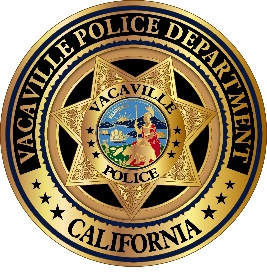 CITY OF VACAVILLE, CAPOLICE CHIEFThe City of Vacaville is located midway between San Francisco and Sacramento on the Interstate 80 corridor. This vibrant city encompasses almost 27 square miles of scenic landscape bordered by rolling hillsides. A diverse population of just over 100,000 residents call Vacaville home. While a part of the robust San Francisco Bay Area, Vacaville still retains the feel of a family-oriented, small-town community. The City is seeking a new Police Chief who possesses a proven record of success and strong community relationships. The new Police Chief will have strong interpersonal skills and be an effective communicator who can thoughtfully provide solutions to complex matters. The ideal candidate will have a genuine interest to enhance the quality of life for residents and visitors.  The new Police Chief will have experience in hiring quality staff who are invested in the City of Vacaville. The ideal candidate will build trust and credibility amongst the Department and be a strong leader with a reputation for being fair and reasonable, yet firm and decisive.  Individuals who can garner trust and increase morale within the Department while also mentoring team members are strongly encouraged to apply. Candidates must have ten (10) years of broad and extensive experience in performing a variety of police duties.  At least four (4) of these years should be in a supervisory position in law enforcement work, with at least two (2) years in a command level (Lieutenant or higher).  Experience in pro-active policing is desirable. Candidates must also have a bachelor’s degree from an accredited college or university in public administration, criminal justice, or a related field.  A master’s degree in one of these areas is preferred, as is graduation from the FBI National Academy, POST Command College, California Police Chiefs Executive Leadership Institute, or comparable executive training.The annual salary range for the Police Chief is $201,334 – $244,721. Salary placement is dependent upon the qualifications and experience of the individual selected. In addition to a competitive salary, the City offers an excellent benefits package. If you are interested in this outstanding opportunity, please apply online at www.bobmurrayassoc.com.  Should you have any questions, please contact the lead recruiter, Joel Bryden at (916) 784-9080.  Filing Deadline: November 12, 2021